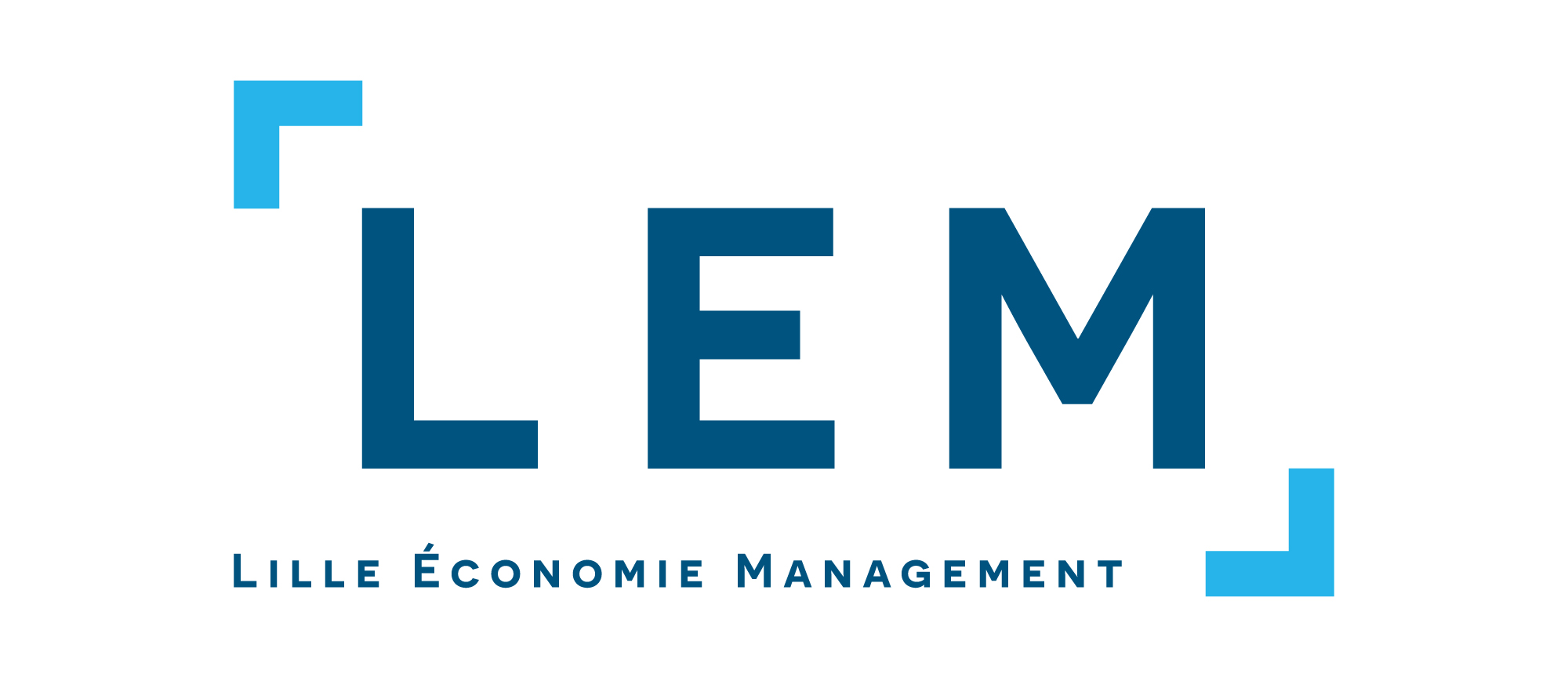 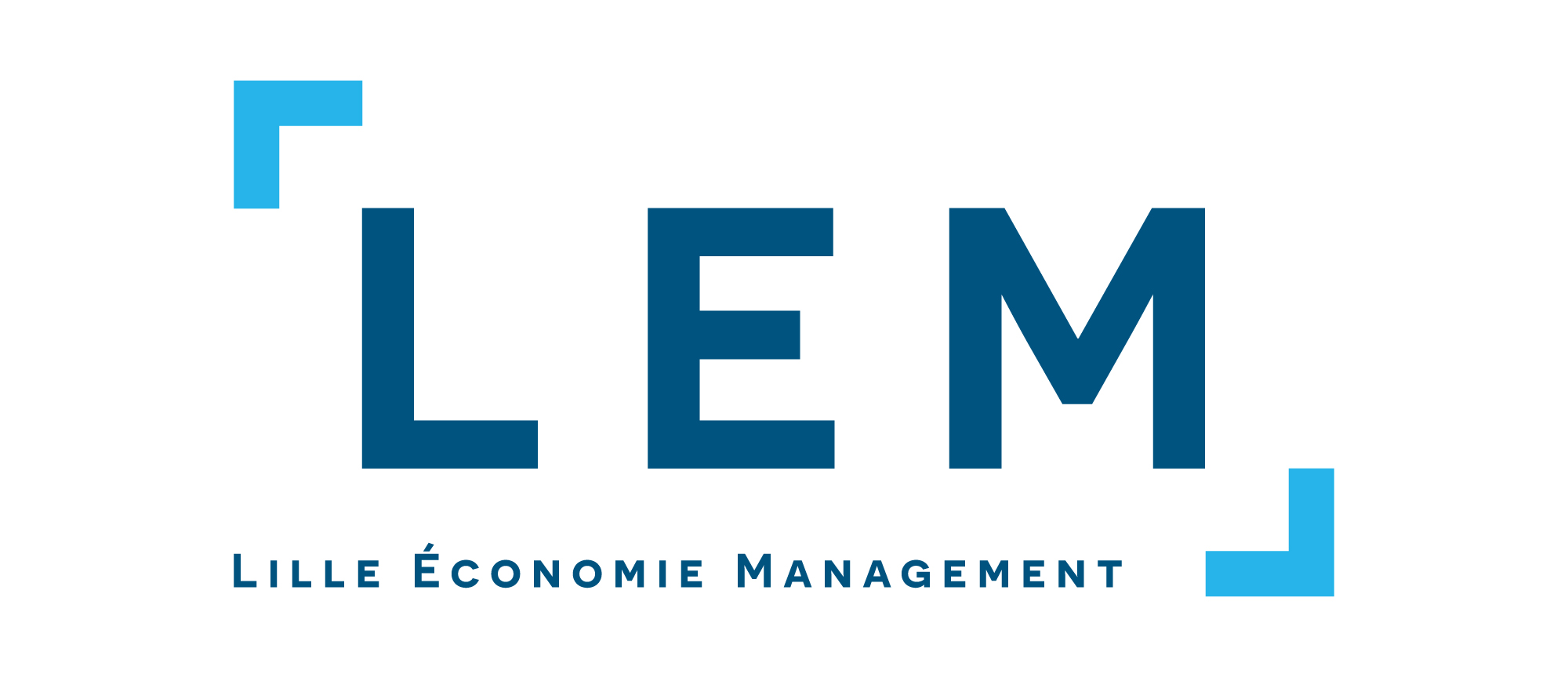 Fiche demande subvention manifestation scientifiqueNom du demandeur :Axe de recherche du demandeur :Nom de la manifestation :Date de la manifestation :Lieu de la manifestation :Partenaires (scientifiques, institutionnels, sponsors etc.) :Nombre approximatif de personnes attendues :National / International :Montant de la subvention demandée :Implication du demandeur dans la manifestation :Comité scientifiqueComité d’organisationAutreDescriptif de la demande (15 lignes maxi)Budget avec autres sources de financement